Score with Syllables!Reprint each word neatly.  Put the number of syllables in the puck!Hockey Word Searchg m c c i h p t r h u n k i jo n w o o p e o f s z o p n et e i m m a y n f s k i c o rs o x t m p n t y g h t e b sf m u w i o e j r s e a l m ec e o r i c p t n w b p e a yj r x s n h x o e w t i b z mk s s k c a i e y c f c r y sz a j m s p m j j i q i a h bp e k c m h g e b q z t t c yx c o a c h e s n w y r e l mx r h l e z q c d t s a w b ie c g n i r e e h c x p h f wc o o p e r a t i o n n y g du s n a f z j d a y y i d x n	celebrate	championship	cheering	coaches	compete	cooperation	exciting	fans	jersey	participation	passion	zamboni	score	teamwork	tournamentSubject:Language ArtsTitle:Score with SyllablesGrade Level:3Purpose:Familiarize students with hockey vocabularyRecognize syllables in wordsConnect syllabication with correct spellingCurricularConnections:Use Strategies and CuesApply word analysis strategies, to segment words into parts or syllables, when reading unfamiliar words in contextMaterials:Hockey word listsBlackboard, Smartboard, or overhead projectorScore with Syllables worksheet - attachedActivity:Review what syllables are.  Show a word list that is different from the worksheet words.Challenge students as a group to “tap out” syllables (as on a piano) for each of the words on the word list.Students raise their hands with fingers showing the correct number of syllables.Read Score with Syllables instructions.  Have students read word list together orally.  Students complete the list with 5 words of their own that are hockey related, and that will raise their “score” when they total the numbers in the pucks.When word list and syllables are completed, students add the numbers in the pucks for their total “score”.Extension:Supplemental activity:  Word SearchSpelling test with 10 of the Hockey WordsAssessment:Teacher monitors students’ progress during independent activity to ensure students are showing correct number of syllables.  Provide extra instruction where needed.Assess worksheet:  Are students able to copy the words correctly, and determine the correct number of syllables in each of the words?1.zamboni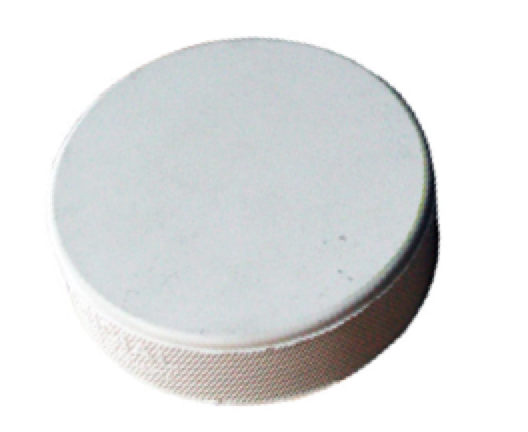 2.jersey3.cooperation4.passion5.celebrate6.fans7.participation8.teamwork9.cheering10.score11.coaches12.exciting13.tournament14.compete15.championship16.17.18.19.20.